Data..................................Imię i nazwisko.........................................Grupa.......................................................Ocena.......................................................PĘCZNIENIEĆwiczenie 1. Zmiana wagi i objętości nasion podczas pęcznieniaWykonanie50 nasion grochu i 50 ziarniaków kukurydzy dokładnie zważyć. Następnie dokonać pomiaru objętości nasion. W tym celu do cylindra o objętości 100 ml nalać 50 ml wody, wsypać nasiona i szybko odczytać poziom wody w cylindrze (wzrost objętości cieczy ponad 50 ml równy jest objętości nasion).Następnie przenieść nasiona wraz z wodą do osobnych zlewek o pojemności 250 ml. Jeśli zajdzie taka potrzeba uzupełnić poziom wody w zlewkach tak, aby nasiona pozostawały przykryte wodą. Po 30, 60, oraz 90 minutach przeprowadzić pomiary masy i objętości nasion. W tym celu nasiona należy odsączyć na sitku, osuszyć dokładnie ręcznikiem papierowym, zważyć, a następnie dokonać pomiaru objętości w sposób opisany powyżej.Wyniki kolejnych pomiarów zestawić w tabeli 1.Tabela 1Wnioski................................................................................................................................................................................................................................................................................................................................................................................................................................................................................................................................................................................................................................................................................................................................................................................................................................................................................................................................................................................................................................................................................................................................................................................................................................................................................................................................................................................................................................................................................................................................................................................................................................................................................................................................................................................................................................................................................................................................................................................................................................................................................................................................................................................................................................................................................................................................................................................................................................................................................................................Ćwiczenie 2. Wpływ temperatury na szybkość i stopień pęcznieniaWykonanieOdważyć 3 porcje nasion grochu po 10 g, wsypać do trzech zlewek i zalać wodą destylowaną. Jedną porcję umieścić w lodówce, drugą w temperaturze pokojowej, trzecią w termostacie w temperaturze ok. 37 oC. Po 15, 30 oraz 45 minutach zmierzyć zmiany masy i objętości nasion jak w ćwiczeniu 1. Obliczyć zmiany masy i objętości w procentach. Wyniki kolejnych pomiarów zestawić w tabeli 2.Tabela 2Wnioski.........................................................................................................................................................................................................................................................................................................................................................................................................................................................................................................................................................................................................................................................................................................................................................................................................................................................................................................................................................................................................................................................................................................................................................................................................................................................................................................................................................................................................................................................................................................................................................................................................................................................................................................................................................................................................................................................................................................................................................................................................................................................................................................................................................................................................................................................................................................................................................................................................................................................................................................................................................................................................................................................................................................................................................................................................................................................................................................................................................................................................................................................................................................................................................................................................................................................................................................................................................................................................................................................................................................................................................................................................................................................................................................................................................................................................................................................................................................................................................................................................................................................................................................................................................................................................................................................................................................................................................................................................................................................................................................................................................................................................................................................................................................................................................................................................................................................................Ćwiczenie 3. Wpływ stężenia roztworu na pęcznienieWykonaniePrzygotować roztwory NaCl o różnych stężeniach (podanych w kolumnie 4 tabeli) mieszając podaną w kolumnie 2 ilość ml roztworu wyjściowego z wodą (kolumna 3).Odważyć 5 porcji nasion grochu po 10 g, zanotować ich początkową masę i umieścić w powyższych roztworach. Po 30, 60 oraz 90 minutach zważyć osuszone bibułą nasiona i zmierzyć ich objętość. Obliczyć zmiany masy i objętości w tabeli 3 i 4 oraz przedstawić na wykresie.Tabela 3Tabela 4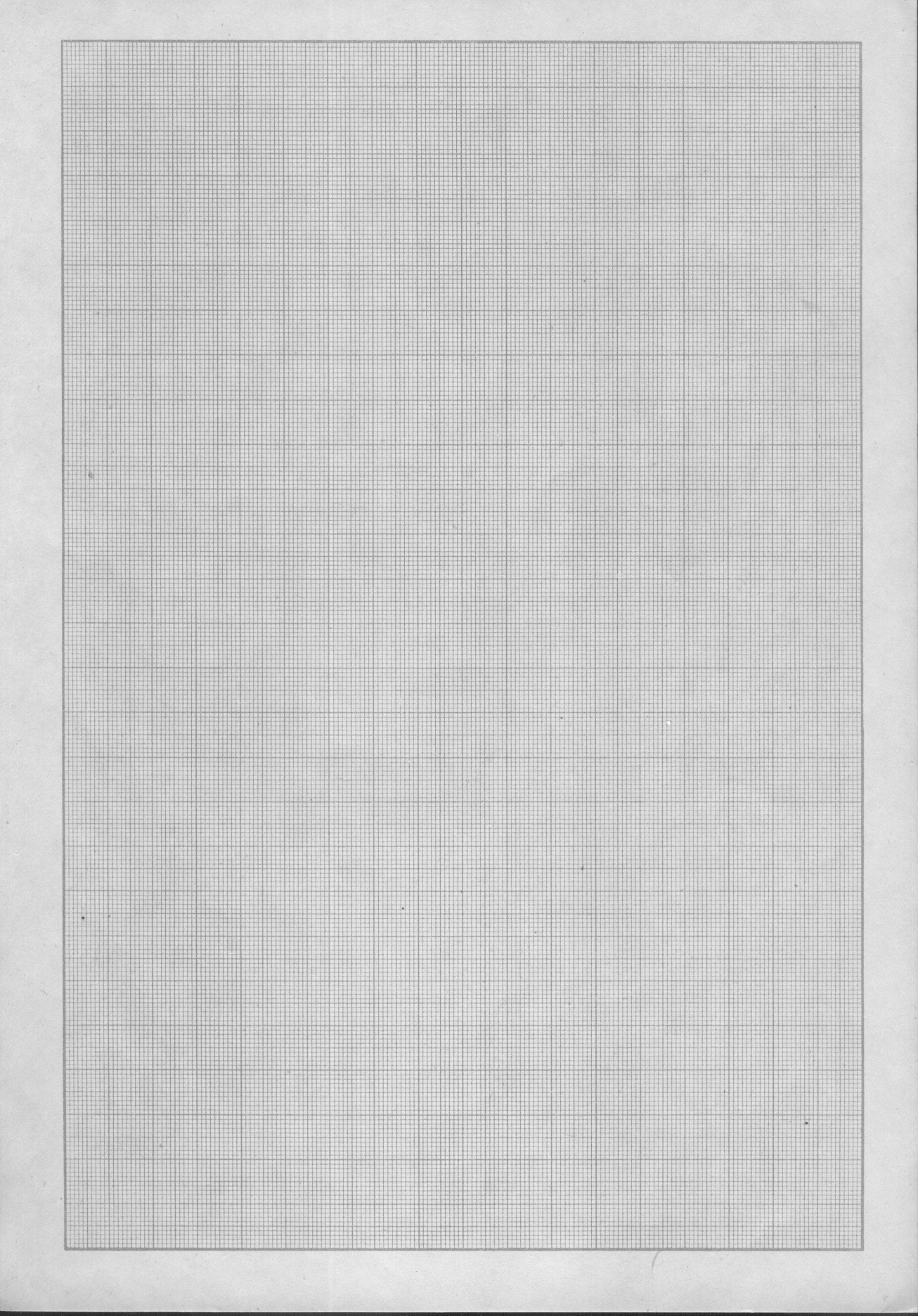 Wnioski................................................................................................................................................................................................................................................................................................................................................................................................................................................................................................................................................................................................................................................................................................................................................................................................................................................................................................................................................................................................................................................................................................................................................................................................................................................................................................................................................................................................................................................................................................................................................................................................................................................................................................................................................................................................................................................................................................................................................................................................................................................................................................................................................................................................................................................................................................................................................................................................................................................................................................................................................................................................................................................................................................................................................................................................................................................................................................................................................................................................................................................................................................................................................................................................................................................................................................................................................................................................................................................................................................................................................................................................................................................................................................................................................................................................................................................................................................................................................................................................................................................................................................................................................................................................................................................................................................................................................................................................................................................................................................................................................................................................................................................................................................................................................................................................................................................................................................................................................................................................................................Ćwiczenie 4. Wpływ pH na pęcznienieWykonanieOdważyć 3 porcje nasion grochu po 10 g i umieścić w roztworach buforowych o pH: 5, 7 oraz 9.Uwaga! Skład roztworów buforowych podano w odniesieniu do 100 ml. Sporządzić w ilości koniecznej do całkowitego zalania nasion w zlewce.Po 2 godzinach osuszyć, zważyć nasiona i obliczyć przyrost masy w procentach. Wyniki zanotować w tabeli 5.Tabela 5Wnioski................................................................................................................................................................................................................................................................................................................................................................................................................................................................................................................................................................................................................................................................................................................................................................................................................................................................................................................................................................................................................................................................................................................................................................................................................................................................................................................................................................................................................................................................................................................................................................................................................................................................................................................................................................................................................................................................................................................................................................................................................................................................................................................................................................................................................................................................................................................................................................................................................................................................................................................................................................................................................................................................................................................................................................................................................................................................................................................................................................................................................................................................................................................................................................................................................................................................................................................................................................................................................................................................................................................................................................................................................................................................................................................................................................................................................................................................................................................................................................................................................................................................................................................................................................................................................................................................................................................................................................................................................................................................................................................................................................................................................................................................................................................................................................................................................................................................................................................................................................................................................................Ćwiczenie 5. Ciśnienie wywołane przez pęczniejące nasiona WykonanieLejek szklany o średnicy 15 cm wyłożyć bibułą filtracyjną i napełnić do połowy papką gipsową (mieszanina gipsu z wodą w stosunku wagowym 5 : 2). Na powierzchni umieścić 15 nasion grochu i dopełnić lejek papką gipsową. Gdy stożek gipsowy stwardnieje, wyjąć go z lejka i umieścić w szalce Petri’ego zawierającej warstwę wody o grubości 0,5 – 1 cm. Co 30 minut obserwować stożek gipsowy. Wyniki zanotować w tabeli 6.Tabela 6Wnioski................................................................................................................................................................................................................................................................................................................................................................................................................................................................................................................................................................................................................................................................................................................................................................................................................................................................................................................................................................................................................................................................................................................................................................................................................................................................................................................................................................................................................................................................................................................................................................................................................................................................................................................................................................................................................................................................................................................................................................................................................................................................................................................................................................................................................................................................................................................................................................................................................................................................................................................................................................................................................................................................................................................................................................................................................................................................................................................................................................................................................................................................................................................................................................................................................................................................................................................................................................................................................................................................................................................................................................................................................................................................................................................................................................................................................................................................................................................................................................................................................................................................................................................................................................................................................................................................................................................................................................................................................................................................................................................................................................................................................................................................................................................................................................................................................................................................................................................................................................................................................................GatunekCzas[min]Masa[g]Masa[g]Masa[g]Czas[min]Objętość[ml]Objętość[ml]Objętość[ml]GatunekCzas[min]suchespęczniałeróżnicaCzas[min]suchespęczniałeróżnicagroch3030groch6060groch9090kukurydza3030kukurydza6060kukurydza9090Temperatura[ºC]Czas[min]MasaMasaObjętośćObjętośćTemperatura[ºC]Czas[min][g][%][ml][%]505155305452502515253025453703715373037451234Stężenie roztworu wyjściowego NaCl [M·dcm-3]Ilość roztworu wyjściowegoNaCl [ml]Ilość H2O[ml]Stężenie końcowe roztworu NaCl[M·dcm-3]31000336613411201800,10,1201800,01001000Masa nasion [g]Stężenie NaCl[M·dcm-3]Stężenie NaCl[M·dcm-3]Stężenie NaCl[M·dcm-3]Stężenie NaCl[M·dcm-3]Stężenie NaCl[M·dcm-3]Masa nasion [g]00,010,113PoczątkowaPo 30 minPo 60 minPo 90 minRóżnica mas [g]Objętość nasion[ml]Stężenie NaCl[M·dcm-3]Stężenie NaCl[M·dcm-3]Stężenie NaCl[M·dcm-3]Stężenie NaCl[M·dcm-3]Stężenie NaCl[M·dcm-3]Objętość nasion[ml]00,010,113PoczątkowaPo 30 minPo 60 minPo 90 minRóżnica objętości [ml]Bufor fosforanowy pH 5Bufor fosforanowy pH 7Bufor węglanowy pH 997,5 ml roztworu KH2PO430 ml roztworu KH2PO485 ml roztworu NaHCO32,5 ml roztworu Na2HPO470 ml roztworu Na2HPO415 ml roztworu Na2CO3pHMasa suchych nasionms[g]Masa nasion spęczniałychmz[g]Różnica masmk=mz-ms[g]Przyrost masy[%]579Czas [min]Obserwacje0306090